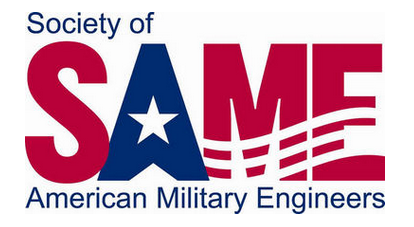 16th annual kittyhawk post industry dayWhenThursday, June 30, 20168:00am-4:30pmWhereHope Hotel & Holbrooke Conference Center10823 Childlaw Rd, Wright-Patterson AFB, OH 45433
Hotel entrance is located right before WPAFB Gate 12A themeEngineering Challenges in healthcareFeaturing speakers from:
►VA
►mOUNT cARMEL      hEALTH►US Army Corps of Engineers►88th Med Group
►VISN 10
►sHNEIDERS gLOBAL sOLUTIONS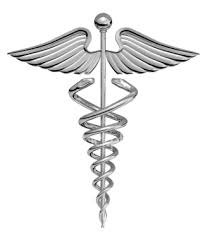 LUNCHEON11:30 am to 1:00 pmFeatured Speaker Glenn Costi, CEO for Dayton VAAvailable Booths
Limited number is available at $200 each. Cost includes one full registration.
BOOTH RESERVATIONS AND INFO
Kirsten Evans(614) 923-3930kevans@metrocdengineering.comAttendee registration details to come at
samekittyhawkpost.org